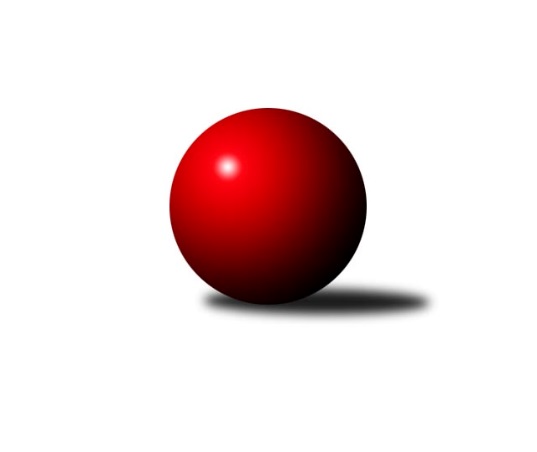 Č.6Ročník 2019/2020	16.7.2024 1.KLD D 2019/2020Statistika 6. kolaTabulka družstev:		družstvo	záp	výh	rem	proh	skore	sety	průměr	body	plné	dorážka	chyby	1.	TJ Spartak Přerov	6	5	0	1	10 : 2 	(43.0 : 29.0)	1592	10	1081	511	19.7	2.	TJ Valašské Meziříčí	6	5	0	1	10 : 2 	(41.0 : 27.0)	1585	10	1077	508	23.3	3.	KC Zlín	6	4	0	2	8 : 4 	(65.0 : 31.0)	1582	8	1086	496	23.7	4.	TJ Sokol Vracov	6	4	0	2	8 : 4 	(45.0 : 43.0)	1533	8	1059	474	28.3	5.	TJ Lokomotiva Valtice 	6	3	0	3	6 : 6 	(49.5 : 42.5)	1520	6	1047	473	26.5	6.	TJ Sokol Šanov	6	2	0	4	4 : 8 	(37.5 : 50.5)	1479	4	1044	435	33	7.	TJ Sokol Luhačovice	6	1	0	5	2 : 10 	(27.5 : 52.5)	1477	2	1022	454	28.2	8.	TJ Sokol Husovice	6	0	0	6	0 : 12 	(19.5 : 52.5)	1454	0	1026	428	41.2Tabulka doma:		družstvo	záp	výh	rem	proh	skore	sety	průměr	body	maximum	minimum	1.	TJ Spartak Přerov	3	3	0	0	6 : 0 	(22.0 : 14.0)	1628	6	1650	1602	2.	TJ Sokol Vracov	4	3	0	1	6 : 2 	(28.0 : 32.0)	1577	6	1614	1536	3.	KC Zlín	4	3	0	1	6 : 2 	(43.0 : 21.0)	1540	6	1570	1509	4.	TJ Valašské Meziříčí	2	2	0	0	4 : 0 	(15.0 : 9.0)	1596	4	1598	1594	5.	TJ Lokomotiva Valtice 	2	2	0	0	4 : 0 	(23.0 : 9.0)	1590	4	1613	1566	6.	TJ Sokol Šanov	3	1	0	2	2 : 4 	(19.5 : 20.5)	1447	2	1488	1383	7.	TJ Sokol Luhačovice	4	1	0	3	2 : 6 	(21.0 : 31.0)	1537	2	1571	1519	8.	TJ Sokol Husovice	2	0	0	2	0 : 4 	(4.0 : 16.0)	1432	0	1491	1372Tabulka venku:		družstvo	záp	výh	rem	proh	skore	sety	průměr	body	maximum	minimum	1.	TJ Valašské Meziříčí	4	3	0	1	6 : 2 	(26.0 : 18.0)	1582	6	1648	1537	2.	TJ Spartak Přerov	3	2	0	1	4 : 2 	(21.0 : 15.0)	1580	4	1610	1523	3.	KC Zlín	2	1	0	1	2 : 2 	(22.0 : 10.0)	1603	2	1648	1558	4.	TJ Sokol Vracov	2	1	0	1	2 : 2 	(17.0 : 11.0)	1511	2	1546	1475	5.	TJ Sokol Šanov	3	1	0	2	2 : 4 	(18.0 : 30.0)	1489	2	1555	1449	6.	TJ Lokomotiva Valtice 	4	1	0	3	2 : 6 	(26.5 : 33.5)	1503	2	1548	1415	7.	TJ Sokol Luhačovice	2	0	0	2	0 : 4 	(6.5 : 21.5)	1447	0	1460	1433	8.	TJ Sokol Husovice	4	0	0	4	0 : 8 	(15.5 : 36.5)	1459	0	1539	1403Tabulka podzimní části:		družstvo	záp	výh	rem	proh	skore	sety	průměr	body	doma	venku	1.	TJ Spartak Přerov	6	5	0	1	10 : 2 	(43.0 : 29.0)	1592	10 	3 	0 	0 	2 	0 	1	2.	TJ Valašské Meziříčí	6	5	0	1	10 : 2 	(41.0 : 27.0)	1585	10 	2 	0 	0 	3 	0 	1	3.	KC Zlín	6	4	0	2	8 : 4 	(65.0 : 31.0)	1582	8 	3 	0 	1 	1 	0 	1	4.	TJ Sokol Vracov	6	4	0	2	8 : 4 	(45.0 : 43.0)	1533	8 	3 	0 	1 	1 	0 	1	5.	TJ Lokomotiva Valtice 	6	3	0	3	6 : 6 	(49.5 : 42.5)	1520	6 	2 	0 	0 	1 	0 	3	6.	TJ Sokol Šanov	6	2	0	4	4 : 8 	(37.5 : 50.5)	1479	4 	1 	0 	2 	1 	0 	2	7.	TJ Sokol Luhačovice	6	1	0	5	2 : 10 	(27.5 : 52.5)	1477	2 	1 	0 	3 	0 	0 	2	8.	TJ Sokol Husovice	6	0	0	6	0 : 12 	(19.5 : 52.5)	1454	0 	0 	0 	2 	0 	0 	4Tabulka jarní části:		družstvo	záp	výh	rem	proh	skore	sety	průměr	body	doma	venku	1.	TJ Sokol Vracov	0	0	0	0	0 : 0 	(0.0 : 0.0)	0	0 	0 	0 	0 	0 	0 	0 	2.	TJ Sokol Šanov	0	0	0	0	0 : 0 	(0.0 : 0.0)	0	0 	0 	0 	0 	0 	0 	0 	3.	TJ Lokomotiva Valtice 	0	0	0	0	0 : 0 	(0.0 : 0.0)	0	0 	0 	0 	0 	0 	0 	0 	4.	TJ Spartak Přerov	0	0	0	0	0 : 0 	(0.0 : 0.0)	0	0 	0 	0 	0 	0 	0 	0 	5.	KC Zlín	0	0	0	0	0 : 0 	(0.0 : 0.0)	0	0 	0 	0 	0 	0 	0 	0 	6.	TJ Sokol Husovice	0	0	0	0	0 : 0 	(0.0 : 0.0)	0	0 	0 	0 	0 	0 	0 	0 	7.	TJ Sokol Luhačovice	0	0	0	0	0 : 0 	(0.0 : 0.0)	0	0 	0 	0 	0 	0 	0 	0 	8.	TJ Valašské Meziříčí	0	0	0	0	0 : 0 	(0.0 : 0.0)	0	0 	0 	0 	0 	0 	0 	0 Zisk bodů pro družstvo:		jméno hráče	družstvo	body	zápasy	v %	dílčí body	sety	v %	1.	Jakub Fabík 	TJ Spartak Přerov 	10	/	5	(100%)		/		(%)	2.	Kristýna Blechová 	TJ Sokol Šanov  	10	/	6	(83%)		/		(%)	3.	Adriana Svobodová 	KC Zlín 	10	/	6	(83%)		/		(%)	4.	Martina Kapustová 	TJ Lokomotiva Valtice   	10	/	6	(83%)		/		(%)	5.	Tomáš Koplík ml.	TJ Sokol Vracov 	10	/	6	(83%)		/		(%)	6.	Martin Pavič 	TJ Valašské Meziříčí 	10	/	6	(83%)		/		(%)	7.	Jan Lahuta 	TJ Sokol Luhačovice 	10	/	6	(83%)		/		(%)	8.	Nikola Tobolová 	TJ Valašské Meziříčí 	10	/	6	(83%)		/		(%)	9.	Samuel Kliment 	KC Zlín 	8	/	5	(80%)		/		(%)	10.	Natálie Trochtová 	KC Zlín 	8	/	6	(67%)		/		(%)	11.	Tomáš Slížek 	TJ Lokomotiva Valtice   	8	/	6	(67%)		/		(%)	12.	Eliška Fialová 	TJ Sokol Vracov 	8	/	6	(67%)		/		(%)	13.	Filip Vrzala 	KC Zlín 	8	/	6	(67%)		/		(%)	14.	Václav Bařinka 	TJ Spartak Přerov 	6	/	3	(100%)		/		(%)	15.	Monika Kočí 	TJ Spartak Přerov 	6	/	4	(75%)		/		(%)	16.	Michaela Beňová 	TJ Spartak Přerov 	6	/	4	(75%)		/		(%)	17.	Marie Olejníková 	TJ Valašské Meziříčí 	6	/	6	(50%)		/		(%)	18.	Tereza Filipová 	TJ Lokomotiva Valtice   	4	/	4	(50%)		/		(%)	19.	Eliška Koňaříková 	TJ Lokomotiva Valtice   	4	/	6	(33%)		/		(%)	20.	Klára Trojanová 	TJ Sokol Vracov 	2	/	1	(100%)		/		(%)	21.	Pavla Prečanová 	TJ Spartak Přerov 	2	/	1	(100%)		/		(%)	22.	Jiří Janšta 	KC Zlín 	2	/	1	(100%)		/		(%)	23.	Nikola Plášková 	TJ Sokol Vracov 	2	/	1	(100%)		/		(%)	24.	Martin Želev 	TJ Sokol Husovice 	2	/	2	(50%)		/		(%)	25.	Matěj Sabo 	TJ Sokol Šanov  	2	/	4	(25%)		/		(%)	26.	Aneta Sedlářová 	TJ Sokol Šanov  	2	/	4	(25%)		/		(%)	27.	Petr Bakaj ml.	TJ Sokol Šanov  	2	/	5	(20%)		/		(%)	28.	Ondřej Holas 	TJ Spartak Přerov 	2	/	6	(17%)		/		(%)	29.	Ondřej Machálek 	TJ Sokol Husovice 	2	/	6	(17%)		/		(%)	30.	Jakub Lahuta 	TJ Sokol Luhačovice 	2	/	6	(17%)		/		(%)	31.	Michal Petráš 	TJ Sokol Luhačovice 	2	/	6	(17%)		/		(%)	32.	Michal Šmýd 	TJ Sokol Vracov 	2	/	6	(17%)		/		(%)	33.	Klaudie Kittlerová 	TJ Sokol Husovice 	2	/	6	(17%)		/		(%)	34.	Eliška Kudláčková 	TJ Sokol Luhačovice 	0	/	1	(0%)		/		(%)	35.	Eliška Bártíková 	TJ Sokol Šanov  	0	/	2	(0%)		/		(%)	36.	Matěj Oplt 	TJ Sokol Husovice 	0	/	3	(0%)		/		(%)	37.	Martin Sedlák 	TJ Sokol Husovice 	0	/	6	(0%)		/		(%)Průměry na kuželnách:		kuželna	průměr	plné	dorážka	chyby	výkon na hráče	1.	TJ Spartak Přerov, 1-4	1576	1081	495	24.0	(394.2)	2.	TJ Sokol Vracov, 1-4	1571	1093	478	30.0	(392.9)	3.	TJ Sokol Luhačovice, 1-4	1547	1054	492	22.8	(386.8)	4.	TJ Valašské Meziříčí, 1-4	1543	1062	480	29.3	(385.8)	5.	TJ Sokol Husovice, 1-4	1514	1045	469	34.8	(378.6)	6.	KC Zlín, 1-4	1513	1030	483	25.8	(378.3)	7.	TJ Lokomotiva Valtice, 1-4	1507	1045	462	29.3	(376.9)	8.	Šanov, 1-4	1466	1035	431	33.0	(366.6)Nejlepší výkony na kuželnách:TJ Spartak Přerov, 1-4TJ Spartak Přerov	1650	6. kolo	Jakub Fabík 	TJ Spartak Přerov	581	6. koloTJ Spartak Přerov	1632	4. kolo	Michaela Beňová 	TJ Spartak Přerov	572	2. koloTJ Spartak Přerov	1602	2. kolo	Jakub Fabík 	TJ Spartak Přerov	565	4. koloTJ Valašské Meziříčí	1597	2. kolo	Michaela Beňová 	TJ Spartak Přerov	554	4. koloTJ Lokomotiva Valtice  	1529	4. kolo	Jakub Fabík 	TJ Spartak Přerov	549	2. koloTJ Sokol Husovice	1450	6. kolo	Martin Pavič 	TJ Valašské Meziříčí	546	2. kolo		. kolo	Tomáš Slížek 	TJ Lokomotiva Valtice  	543	4. kolo		. kolo	Nikola Tobolová 	TJ Valašské Meziříčí	538	2. kolo		. kolo	Václav Bařinka 	TJ Spartak Přerov	536	6. kolo		. kolo	Ondřej Holas 	TJ Spartak Přerov	533	6. koloTJ Sokol Vracov, 1-4TJ Valašské Meziříčí	1648	6. kolo	Martin Pavič 	TJ Valašské Meziříčí	563	6. koloTJ Sokol Vracov	1614	1. kolo	Tomáš Koplík ml.	TJ Sokol Vracov	557	1. koloTJ Sokol Vracov	1590	4. kolo	Tomáš Koplík ml.	TJ Sokol Vracov	552	4. koloTJ Sokol Vracov	1566	3. kolo	Tomáš Koplík ml.	TJ Sokol Vracov	551	3. koloKC Zlín	1558	4. kolo	Nikola Tobolová 	TJ Valašské Meziříčí	547	6. koloTJ Sokol Husovice	1539	1. kolo	Tomáš Koplík ml.	TJ Sokol Vracov	546	6. koloTJ Sokol Vracov	1536	6. kolo	Ondřej Machálek 	TJ Sokol Husovice	540	1. koloTJ Spartak Přerov	1523	3. kolo	Marie Olejníková 	TJ Valašské Meziříčí	538	6. kolo		. kolo	Eliška Fialová 	TJ Sokol Vracov	538	3. kolo		. kolo	Eliška Fialová 	TJ Sokol Vracov	537	1. koloTJ Sokol Luhačovice, 1-4TJ Spartak Přerov	1610	1. kolo	Jakub Fabík 	TJ Spartak Přerov	575	1. koloTJ Sokol Luhačovice	1571	2. kolo	Michaela Beňová 	TJ Spartak Přerov	561	1. koloTJ Sokol Šanov 	1555	4. kolo	Jakub Lahuta 	TJ Sokol Luhačovice	551	1. koloTJ Sokol Vracov	1546	2. kolo	Kristýna Blechová 	TJ Sokol Šanov 	542	4. koloTJ Sokol Luhačovice	1533	4. kolo	Tomáš Koplík ml.	TJ Sokol Vracov	540	2. koloTJ Sokol Luhačovice	1526	1. kolo	Michal Petráš 	TJ Sokol Luhačovice	539	4. koloTJ Lokomotiva Valtice  	1519	6. kolo	Jan Lahuta 	TJ Sokol Luhačovice	535	4. koloTJ Sokol Luhačovice	1519	6. kolo	Jakub Lahuta 	TJ Sokol Luhačovice	535	2. kolo		. kolo	Jan Lahuta 	TJ Sokol Luhačovice	532	6. kolo		. kolo	Petr Bakaj ml.	TJ Sokol Šanov 	527	4. koloTJ Valašské Meziříčí, 1-4TJ Valašské Meziříčí	1598	3. kolo	Martin Pavič 	TJ Valašské Meziříčí	589	5. koloTJ Valašské Meziříčí	1594	5. kolo	Nikola Tobolová 	TJ Valašské Meziříčí	573	3. koloTJ Lokomotiva Valtice  	1548	3. kolo	Martin Pavič 	TJ Valašské Meziříčí	528	3. koloTJ Sokol Luhačovice	1433	5. kolo	Eliška Koňaříková 	TJ Lokomotiva Valtice  	525	3. kolo		. kolo	Jan Lahuta 	TJ Sokol Luhačovice	523	5. kolo		. kolo	Martina Kapustová 	TJ Lokomotiva Valtice  	521	3. kolo		. kolo	Nikola Tobolová 	TJ Valašské Meziříčí	516	5. kolo		. kolo	Tomáš Slížek 	TJ Lokomotiva Valtice  	502	3. kolo		. kolo	Marie Olejníková 	TJ Valašské Meziříčí	497	3. kolo		. kolo	Marie Olejníková 	TJ Valašské Meziříčí	489	5. koloTJ Sokol Husovice, 1-4KC Zlín	1648	2. kolo	Adriana Svobodová 	KC Zlín	563	2. koloTJ Valašské Meziříčí	1547	4. kolo	Samuel Kliment 	KC Zlín	544	2. koloTJ Sokol Husovice	1491	4. kolo	Filip Vrzala 	KC Zlín	541	2. koloTJ Sokol Husovice	1372	2. kolo	Natálie Trochtová 	KC Zlín	531	2. kolo		. kolo	Marie Olejníková 	TJ Valašské Meziříčí	521	4. kolo		. kolo	Ondřej Machálek 	TJ Sokol Husovice	520	2. kolo		. kolo	Martin Pavič 	TJ Valašské Meziříčí	515	4. kolo		. kolo	Nikola Tobolová 	TJ Valašské Meziříčí	511	4. kolo		. kolo	Martin Sedlák 	TJ Sokol Husovice	511	4. kolo		. kolo	Ondřej Machálek 	TJ Sokol Husovice	494	4. koloKC Zlín, 1-4TJ Spartak Přerov	1607	5. kolo	Jakub Fabík 	TJ Spartak Přerov	572	5. koloKC Zlín	1570	3. kolo	Adriana Svobodová 	KC Zlín	533	5. koloKC Zlín	1558	5. kolo	Václav Bařinka 	TJ Spartak Přerov	533	5. koloKC Zlín	1522	6. kolo	Filip Vrzala 	KC Zlín	533	3. koloKC Zlín	1509	1. kolo	Filip Vrzala 	KC Zlín	527	6. koloTJ Sokol Šanov 	1463	6. kolo	Samuel Kliment 	KC Zlín	524	5. koloTJ Sokol Luhačovice	1460	3. kolo	Adriana Svobodová 	KC Zlín	520	3. koloTJ Lokomotiva Valtice  	1415	1. kolo	Petr Bakaj ml.	TJ Sokol Šanov 	518	6. kolo		. kolo	Samuel Kliment 	KC Zlín	517	3. kolo		. kolo	Natálie Trochtová 	KC Zlín	516	3. koloTJ Lokomotiva Valtice, 1-4TJ Lokomotiva Valtice  	1613	2. kolo	Tomáš Slížek 	TJ Lokomotiva Valtice  	548	5. koloTJ Lokomotiva Valtice  	1566	5. kolo	Martina Kapustová 	TJ Lokomotiva Valtice  	547	2. koloTJ Sokol Šanov 	1449	2. kolo	Eliška Koňaříková 	TJ Lokomotiva Valtice  	538	2. koloTJ Sokol Husovice	1403	5. kolo	Tomáš Slížek 	TJ Lokomotiva Valtice  	528	2. kolo		. kolo	Eliška Koňaříková 	TJ Lokomotiva Valtice  	517	5. kolo		. kolo	Ondřej Machálek 	TJ Sokol Husovice	513	5. kolo		. kolo	Petr Bakaj ml.	TJ Sokol Šanov 	512	2. kolo		. kolo	Martina Kapustová 	TJ Lokomotiva Valtice  	501	5. kolo		. kolo	Tereza Filipová 	TJ Lokomotiva Valtice  	499	5. kolo		. kolo	Tereza Filipová 	TJ Lokomotiva Valtice  	487	2. koloŠanov, 1-4TJ Valašské Meziříčí	1537	1. kolo	Petr Bakaj ml.	TJ Sokol Šanov 	539	3. koloTJ Sokol Šanov 	1488	3. kolo	Tomáš Koplík ml.	TJ Sokol Vracov	539	5. koloTJ Sokol Vracov	1475	5. kolo	Kristýna Blechová 	TJ Sokol Šanov 	534	1. koloTJ Sokol Šanov 	1470	5. kolo	Marie Olejníková 	TJ Valašské Meziříčí	523	1. koloTJ Sokol Husovice	1445	3. kolo	Petr Bakaj ml.	TJ Sokol Šanov 	521	5. koloTJ Sokol Šanov 	1383	1. kolo	Kristýna Blechová 	TJ Sokol Šanov 	520	5. kolo		. kolo	Nikola Tobolová 	TJ Valašské Meziříčí	509	1. kolo		. kolo	Martin Pavič 	TJ Valašské Meziříčí	505	1. kolo		. kolo	Martin Želev 	TJ Sokol Husovice	504	3. kolo		. kolo	Eliška Fialová 	TJ Sokol Vracov	487	5. koloČetnost výsledků:	2.0 : 0.0	15x	0.0 : 2.0	9x